Φυλλάδιο 1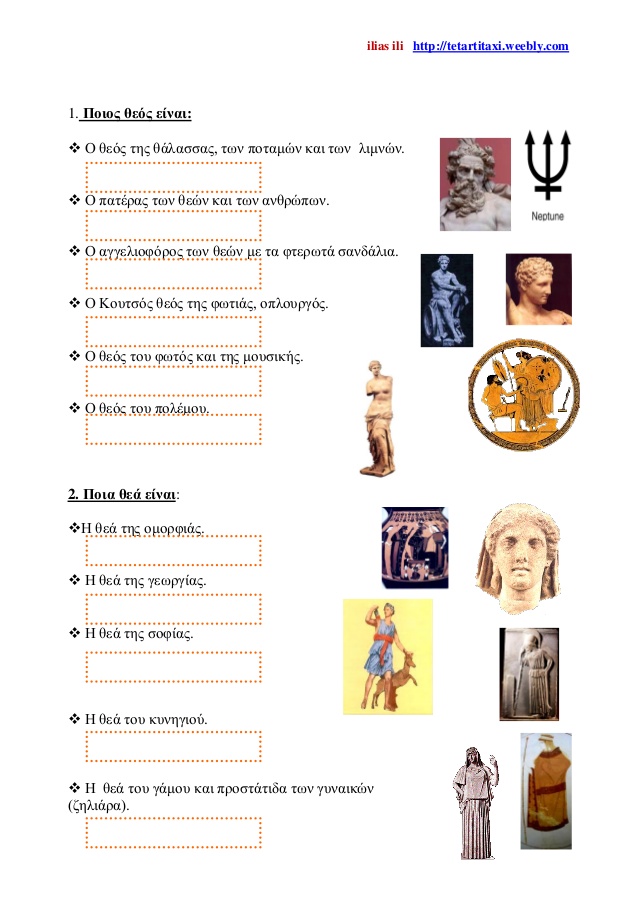 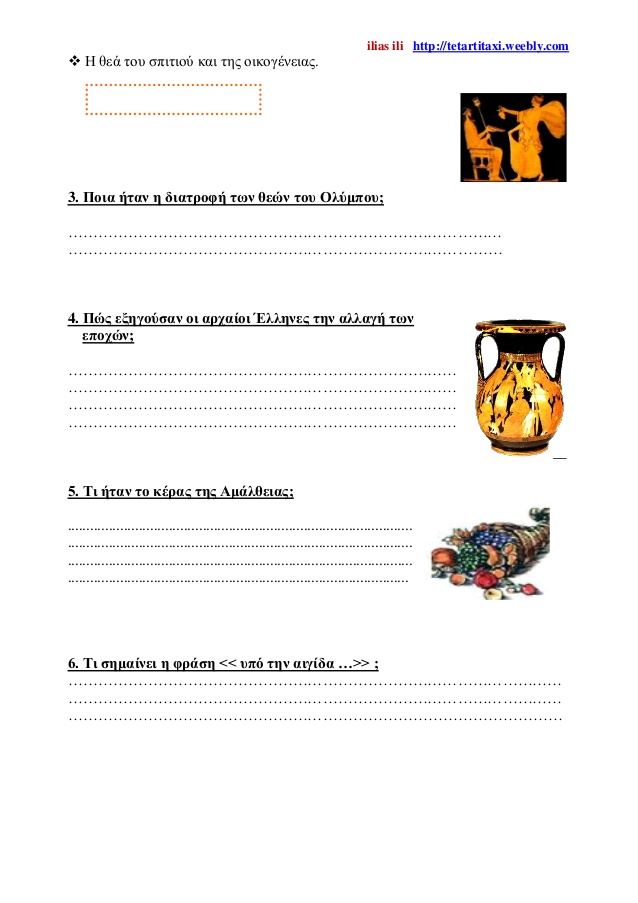 Φυλλάδιο 2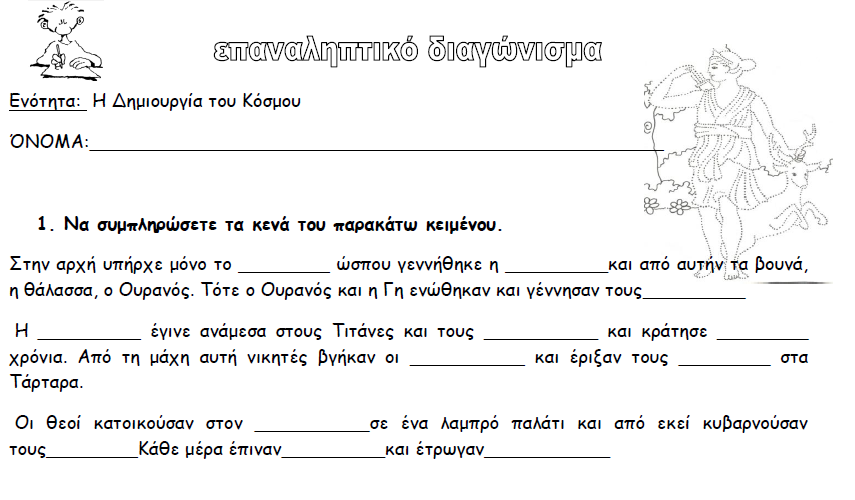 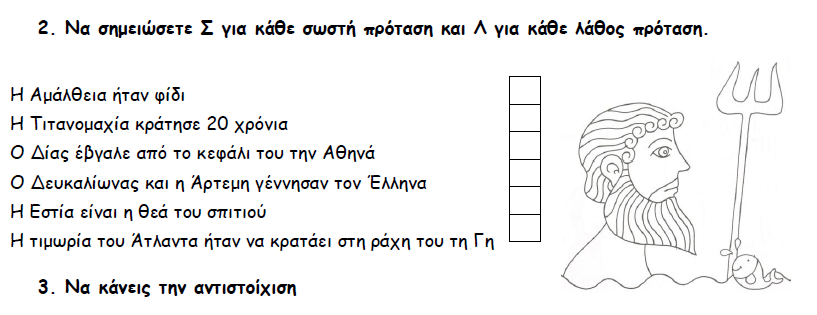 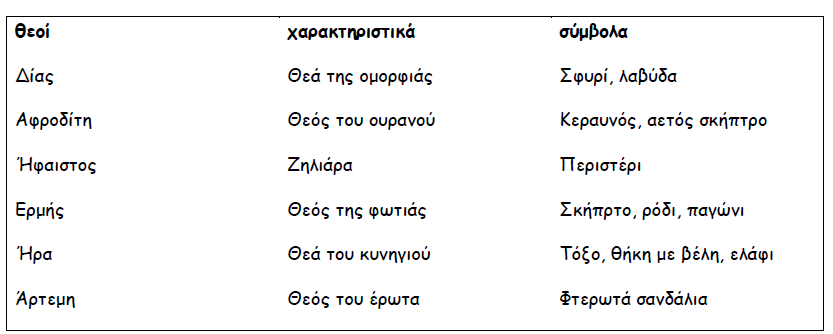 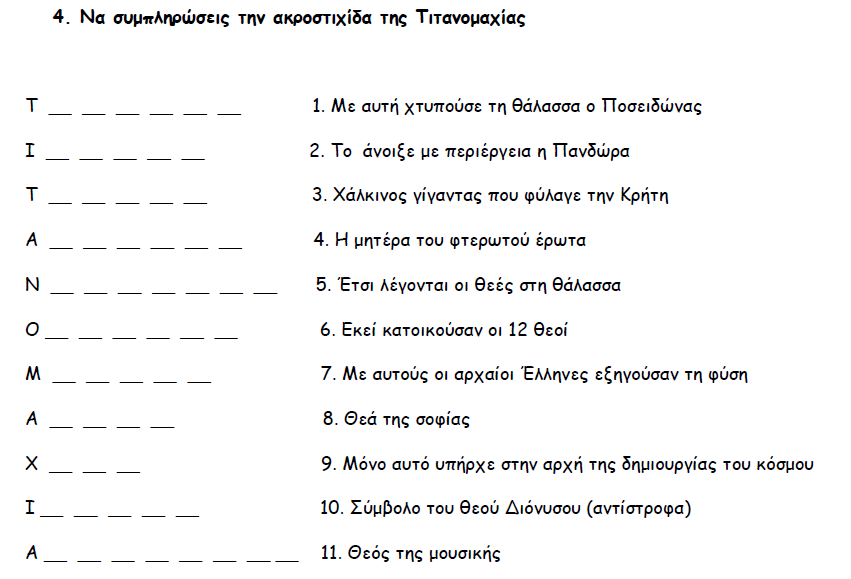 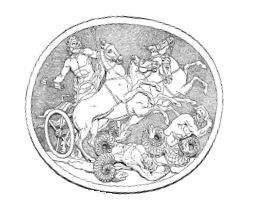 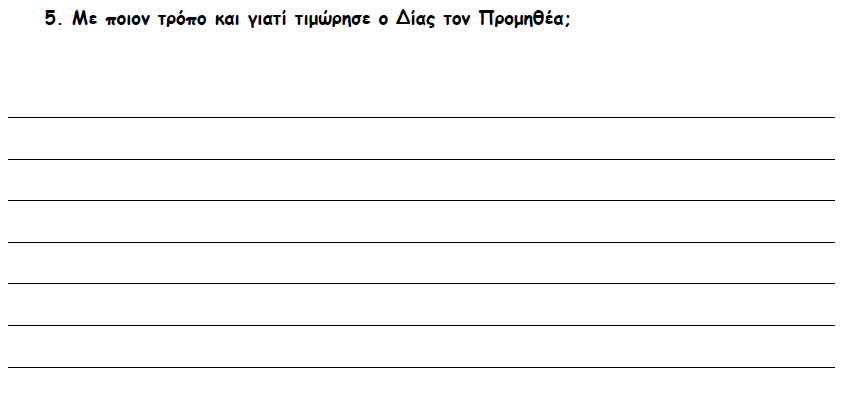 